Музыкально-дидактическая игра «Гусеница»Средняя группа .Придумать гусенице имя.Педагог выкладывает  на фланелеграфе головку гусеницы и предлагает детям придумать ей имя. Например ДА-ША (). Прохлопать разными вариантами, протопать, проиграть на музыкальных инструментах этот ритм.Педагог выкладывает  над головой гусеницы  из кружочков или других фигур  ритмическую формулу имени  гусеницы. В дальнейшем это делают дети.Приставить к головке два животика гусеницы.Проговорить, прохлопать, протопать, проиграть на музыкальном инструменте (по выбору ребенка) получившийся  ритмический рисунок.Усложнение: Разделить детей на две команды. Одна команда отхлопывает в ладоши ритмический рисунок одного животика, другая отшлепывает  по коленям ритмический рисунок другого.Старшая группа. Повторение игр средней группы. Добавляются животики с паузами.Усложнение: использовать животики гусениц с паузами и нотами со штилями.Дети делятся на команды, каждая играет на своей группе музыкальных инструментов. Дети сами прикладывают любые животики к головкам гусениц и играют получившиеся ритмические формулы.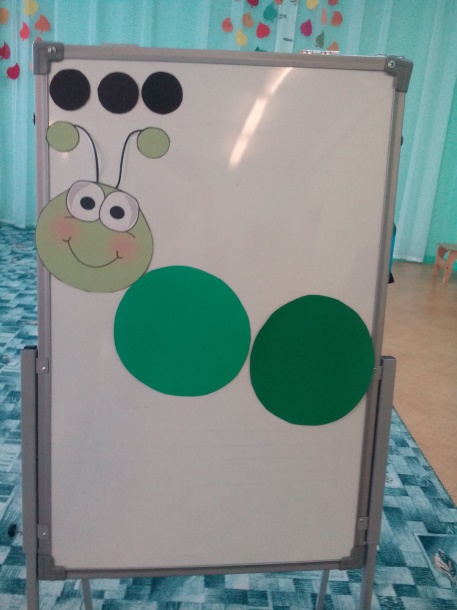 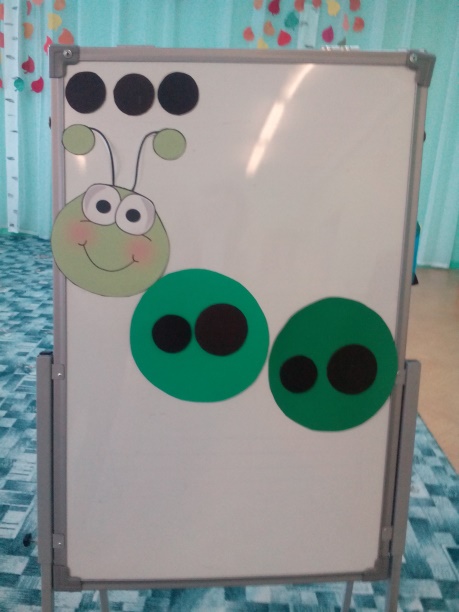 «Ритмический кубик»Игра для детей старшего возрастаЗадача: Учиться передавать ритмический рисунок хлопками Ход игры:Дети в кругу под весёлую музыку передают кубик по кругу, проговаривая:«Ты возьми весёлый кубик,Передай его друзьям.Что покажет этот кубик -Повтори за ним ты сам!»Ребёнок бросает кубик в круг. Педагог предлагает ему или всем играющим исполнить хлопками ритмический рисунок, расположенный на верхней грани кубика.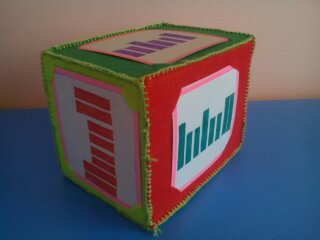 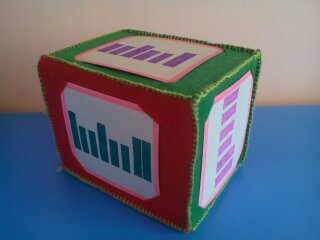 Музыкально-дидактическая игра «Паровоз»1.В младшей группе используется только один вырезанный из картона вагончик. В кабину для машиниста вставляется одна картинка (любая: ежик, лев или крокодил). Это машинист. Протопать, прохлопать,  сыграть на музыкальных инструментах «имя машиниста».  В вагончик вставляются две картинки в любой последовательности. Например: два ёжика поехали в гости (Ё-ЖИК, Ё-ЖИК),  или ёжик поехал в гости, а крокодил попросил взять его с собой (Ё-ЖИК, кро-ко-ДИЛ). Медленно проговорить, прохлопать, проиграть, протопать и сыграть эту ритмическую цепочку (формулу) на любом музыкальном инструменте по выбору ребенка.Паровоз загудел «Ту-ту!» Спеть это высоким голосом. Потом паровоз поехал: «Чух-чух-чух!» Проговорить это низким голосом, руками изображая движение  колес. Педагог играет ритмичную музыку, дети «едут на поезде». В дальнейшем дети сами выбирают и вставляют катинки, педагог при необходимости помогает2.В средней группе повторяются игры младшей группы. Усложнение: Добавляется картинка с изображением поросенка.В вагончики вставляются небольшие ритмические карточки. Паровоз едет, гудит, машинист поёт песенку, а вагончики своими колесами отстукивают предложенный ритм.В старшей группе повторяются игры средней группы.Усложнение: педагог ставит рисунки двух вагончиков, в каждом картинки  с изображением животных, или карточки с ритмической формулой, паузами.В качестве пассажиров могут быть не только картинки и карточки, но и фотографии детей. Пассажиров должно быть четверо. Дети вместе с педагогом проговаривают их имена, проигрывают на музыкальных инструментах, а педагог выкладывает из имен сложившуюся ритмическую формулу графически. В дальнейшем это будут делать дети.В подготовительной группе повторяются игры старшей группы.В вагончики вставляются карточки с ритмическими формулами, где есть ноы со штилями и паузы.Усложнение: четыре вагона, две команды.1-я команда проигрывает на своих музыкальных инструментах ритмическую формулу первых двух вагонов. 2-я команда-третьего и четвертого вагона.1-я команда  играет ритмическую  формулу 1-го вагона2-я команда  играет ритмическую формулу 2-го  вагона1-я команда  играет ритмическую  формулу 3-го вагона2-я команда  играет ритмическую формулу 4-го  вагона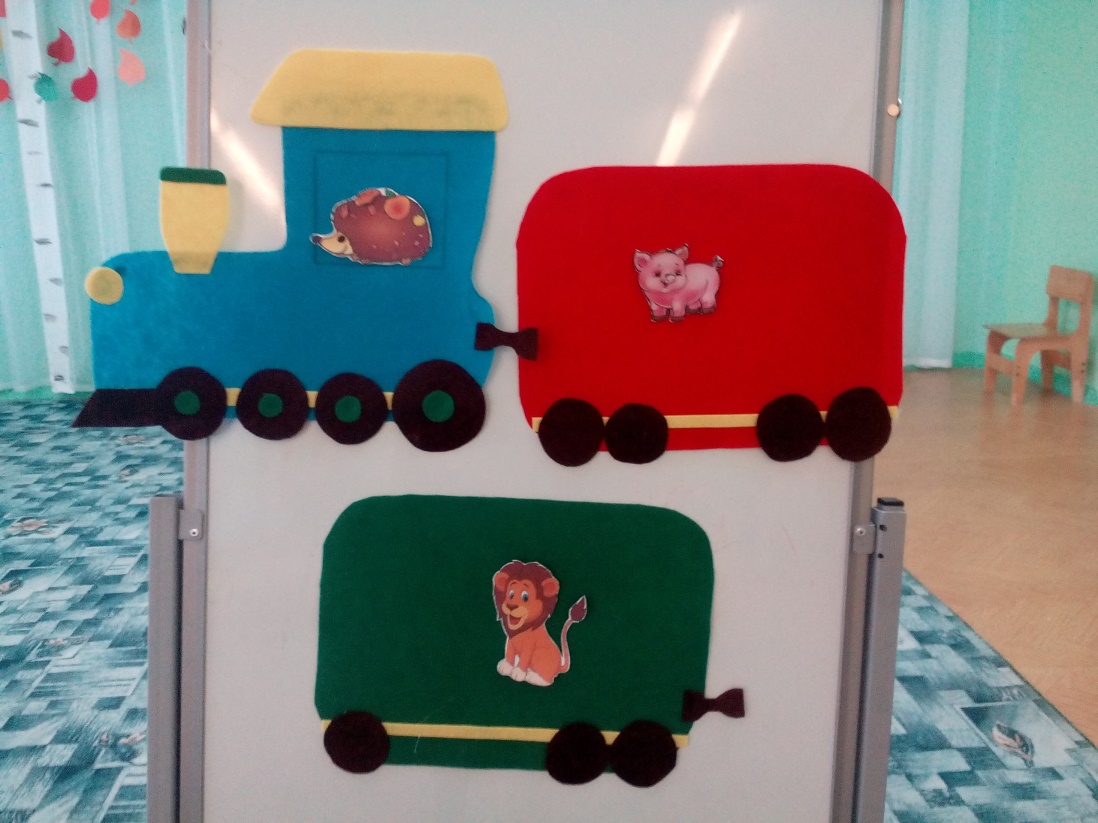 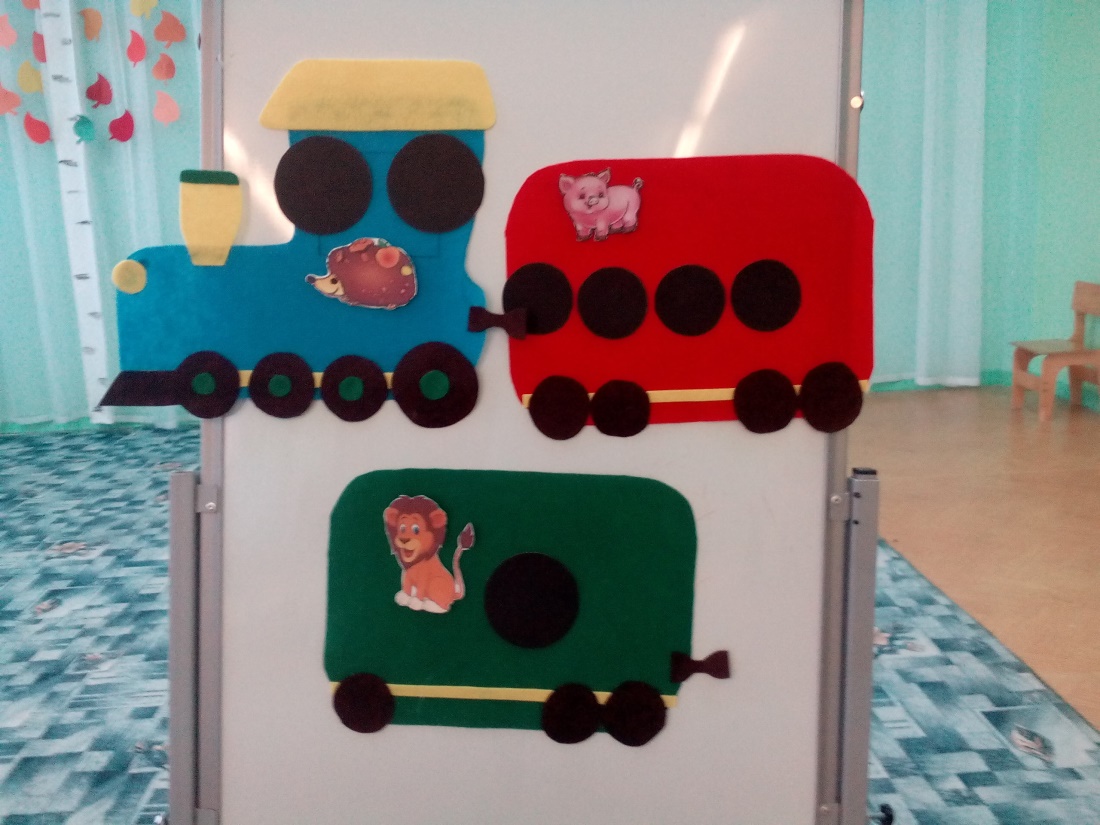 